Школьные каникулы в городском лагере.Городской лагерь появился как альтернатива пребыванию в детских лагерях стационарного типа. Иногда дети не могут покинуть пределы города во время школьных каникул по разным причинам (спортивные соревнования, тренировки или дополнительные занятия и т.д.), но вопросы об организации отдыха в пределах города остро стоит перед их родителями. Хорошо, когда у родителей есть возможность провести грядущие детские к  аникулы со своим ребенком, но зачастую работающие родители не могут взять отпуск на время организации детског о отдыха. Для того, чтобы помочь родителям решить проблему разнообразного отдыха для своих детей, мы создали предложение по городскому лагерю «Городские странники».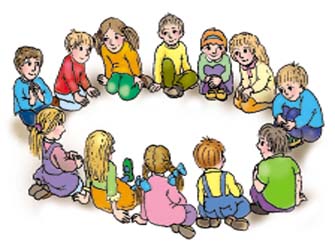 Городской ла герь «Городские странники» работает в осенние детск ие каникулы, весенни е детски е каникулы и летние  школьные каникулы, дополнительно организовывая смену во время февральских каникул для первоклашек. Отд ых в школьные каникулы в городском лагере – это каникулы, которые вы формируете сами. У Вас есть возможность выбирать те дни, которые Вам больше всего нравятся по тематике и в которые Ваш ребенок свободен и может посещать. Городской лагерь – это гибкая система отдыха, который Вы со своим ребенком создаете сами, в зависимости от Ваших интересов и потребностей.Дети в детском лагере на ка никулах в течение одной смены путешествуют по городу и его окрестностями, раскрывая для себя многообразие окружающего мира. Каждый день городского лагеря посвящен определенной теме, которую предстоит изучить странникам. Дети смогут посетить разнообразные мастер-классы, научиться варить мыло или печь пиццу. В городском лагере дети посетят большие музеи и частные коллекционные выставки. Все это проходит в непринужденной атмосфере постоянного праздника, потому что лидерами городского лагеря являются одни из самых лучших вожатых центра инновационного образования "Хаглар".Все передвижения в городском ла гере происходят посредством общественного транспорта. Мы отказались от идеи путешествия на автобусах, так как хотим, чтобы дети узнавали свой город и способы передвижения в нем так, как это они будут делать во взрослой жизни. К тому же, путешествие в метро или в электричке большой компанией друзей добавляют свое особенное очарование путешествию. Путешествие общественным транспортом делает детей более внимательными друг к другу, ведь нужно следить, чтобы все всегда были вместе и следить за маршрутом следования. Вожатые городского лагеря превращают любое передвижение от точки до точки в веселое приключение с играми и развлекательными мероприятиями. У путешествия общественным транспортом есть еще одно немаловажное достоинство. Практически у каждого школьника есть проездная карточка, использование которой существенно сокращают расходы родителей на отдых детей в городском лагере.